                                                          T.C.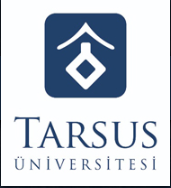                                        TARSUS ÜNİVERSİTESİ                           ÖĞRENCİ İŞLERİ DAİRE BAŞKANLIĞI                       KAYIP BELGE/KİMLİK KARTI TALEP FORMUTarih: ….. / ….. / 20…..ÖĞRENCİ İŞLERİ DAİRE BAŞKANLIĞINAÜniversitenizden almış olduğum ……………………………………….. aşağıda belirtilen talep nedenine göre ekte sunduğum belgeler nezdinde yeniden düzenlenmesini talep ediyorum. Gereğini bilgilerinize arz ederim.	Adı-Soyadı			:Bölümü/Programı		:Öğrenci Numarası		:T.C. Kimlik / YU Numarası:Telefon			:e-posta			:Adres				:NOT: 1- Kimlik kartı ilk defa alanlar hariç yatırmaları gereken ücret 5₺’dir Dekontun aslı zorunludur. Dekont üzerinde T.C. Kimlik numarası mutlaka olmalıdır.            2-Öğrencilik statüsü sona erdikten sonra kullanıldığı tespit edilen öğrenci kimliğinin bütün hukuki          sorumluluğu  kart sahibine aittir.                                         							İmza :                                                                                                                      Tarih :TALEP NEDENİ VE BEYAN EDİLECEK BELGELERTALEP NEDENİ VE BEYAN EDİLECEK BELGELERTALEP NEDENİ VE BEYAN EDİLECEK BELGELERKayıpYerel veya ulusal gazetede kayıp ilanı (Kimlik Kartı İçin Yerel Basın 2. Nüsha Diploma için Ulusal Basın İlamı Tam Sayfası)ÇalıntıEmniyet birimlerince düzenlenmiş kayıp/çalıntı tutanağıYıpranmaEski Belge/Kartın Teslimiİsim Değişikliğiİsim Değişikliğine ait Resmi Belge BeyanıHatalı BasımEski Belge/Kartın TeslimiBANKA BİLGİLERİBANKA BİLGİLERİÖDEME BİLGİLERİÖDEME BİLGİLERİBanka/ŞubeZiraat Bankası Tarsus ŞubesiTarihDekont/Makbuz NoBanka/ŞubeZiraat Bankası Tarsus Şubesi…../…../20Hesap Numarası (IBAN No)…../…../20